УтверждаюДиректор школы ________ Вострилов Н.В.                                                                                        Приказ № 51 от «31» августа 20 19 г.Календарный учебный график                                             на 2019-2020 учебный год 1. Календарный учебный график является составной частью ООП ООО 2.Календарный учебный график на 2019-2020 учебный год составлен в соответствии с Федеральным законом от 29 декабря 2012 года №273 ФЗ «Об образовании в Российской Федерации»  и приказом Минобрнауки России от 30 августа 2013 г. №1015 «Об утверждении Порядка организации и осуществления образовательной деятельности по основам общеобразовательным программам – образовательным программам начального общего, основного общего и среднего общего образования».. 3.  Приказ об утверждении календарного учебного графика на 2019-2020 учебный год/ Начало учебного года: 02 сентября 2019 годаОкончание учебного года для 5 - 8 классов: 29 мая 2020 годаОкончание  учебного года для 9 класса: 22.05.2020 годаНачало учебных занятий: 08.30Расписание звонков:Сменность занятий: занятия проводятся в одну смену.Продолжительность учебного года:5-9 класс  – 34 недели.Режим работы школы:5-9 классы – 5 дневная учебная неделя.Регламентирование образовательного процесса на учебный год.Продолжительность учебных занятий по четвертям в учебных неделях и рабочих днях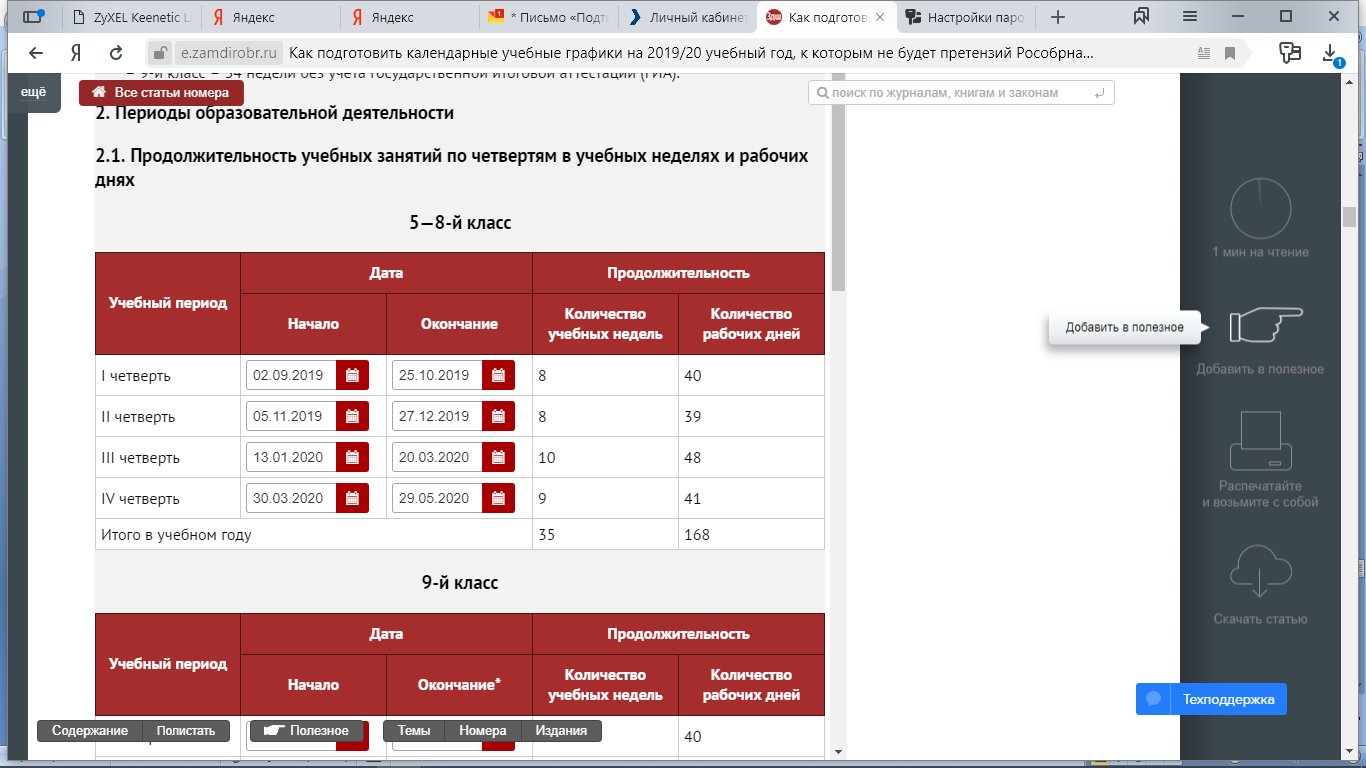 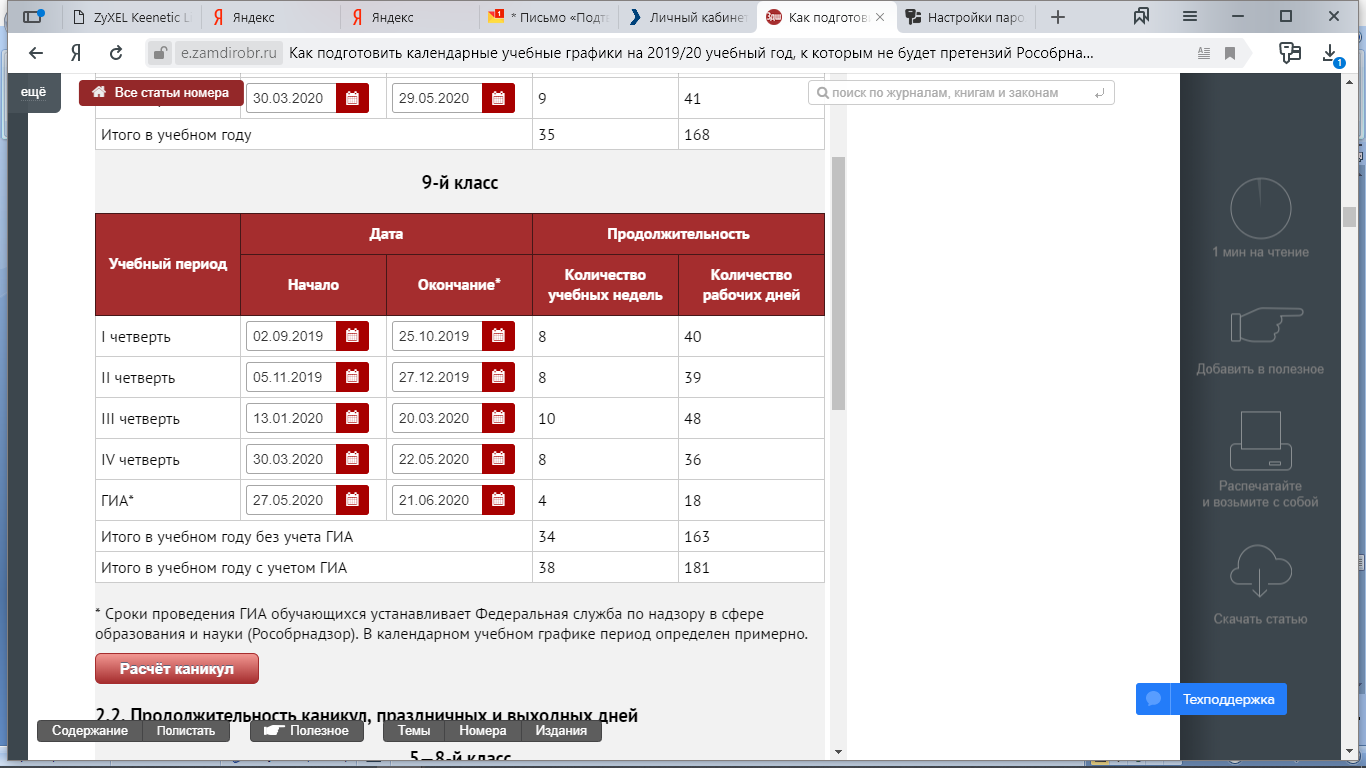 Продолжительность каникул, праздничных и выходных дней5-8 класс 9 класс9.10. Итоговая аттестация проводится в соответствии со сроками, установленными Министерством образования и науки РФ.5 - 9 класс5 - 9 классОбучающиеся сОВЗ1 урок1 урок1 урок1 урок08.30 – 09.1008.30 – 09.1008.30 – 09.102 урок2 урок2 урок2 урок09.20 – 10.0009.20 – 10.0009.20 – 10.003 урок3 урок3 урок3 урок10.15 – 10.5510.15 – 10.5510.15 – 10.554 урок4 урок4 урок4 урок11.05 – 11.4511.05 – 11.4511.05 – 11.455 урок5 урок5 урок5 урок12.05 – 12.4512.05 – 12.4512.05 – 12.456 урок6 урок6 урок6 урок12.55 – 13.3512.55 – 13.3512.55 – 13.357 урок7 урок7 урок7 урок13.45-14.2513.45-14.2513.45-14.25Продолжительность переменПродолжительность переменПродолжительность переменПродолжительность переменПродолжительность переменПродолжительность перемен2-11 класс2-11 классОбучающиеся с ОВЗОбучающиеся с ОВЗОбучающиеся с ОВЗОбучающиеся с ОВЗОбучающиеся с ОВЗ1 урок1 урок1 урок1 урок10 минут10 минут10 минут10 минут10 минут10 минут2 урок2 урок2 урок2 урок15 минут15 минут15 минут15 минут15 минут15 минут3 урок3 урок3 урок3 урок10 минут10 минут10 минут10 минут10 минут10 минут4 урок4 урок4 урок4 урок20 минут20 минут20 минут20 минут20 минут20 минут5 урок5 урок5 урок5 урок10 минут10 минут10 минут10 минут10 минут10 минут6 урок6 урок6 урок6 урок10 минут10 минут10 минут10 минут10 минут10 минут7 урок7 урок7 урок7 урок10 минут10 минут10 минут10 минут10 минут10 минутКаникулярный периодДатаДатаПродолжительность каникул, праздничных и выходных дней в календарных дняхКаникулярный периодНачалоОкончаниеПродолжительность каникул, праздничных и выходных дней в календарных дняхОсенние каникулы28.10.201904.11.20198Зимние каникулы28.12.201912.01.202016Весенние каникулы23.03.202029.03.20207Летние каникулы30.05.202031.08.202094Праздничные дни6Выходные дни60Каникулярный периодКаникулярный периодДатаДатаДатаПродолжительность каникул, праздничных и выходных дней в календарных дняхКаникулярный периодКаникулярный периодНачалоНачалоОкончание*Продолжительность каникул, праздничных и выходных дней в календарных днях8. Продолжительность уроков8. Продолжительность уроков8. Продолжительность уроков8. Продолжительность уроков8. Продолжительность уроков8. Продолжительность уроков8. Продолжительность уроков2-4 классы2-4 классыОбучающиеся с ОВЗОбучающиеся с ОВЗОбучающиеся с ОВЗОбучающиеся с ОВЗ40 минут40 минут40 минут40 минут40 минут40 минут9.Промежуточная аттестация проводится с 10 мая по 25 мая 2019 года без прекращения образовательного процесса9.Промежуточная аттестация проводится с 10 мая по 25 мая 2019 года без прекращения образовательного процесса9.Промежуточная аттестация проводится с 10 мая по 25 мая 2019 года без прекращения образовательного процесса9.Промежуточная аттестация проводится с 10 мая по 25 мая 2019 года без прекращения образовательного процесса9.Промежуточная аттестация проводится с 10 мая по 25 мая 2019 года без прекращения образовательного процесса.....